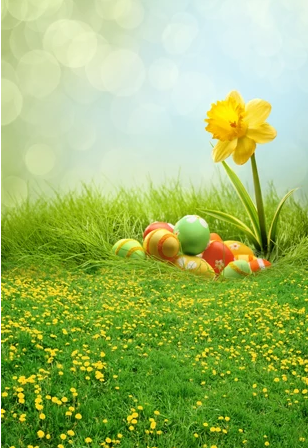 	q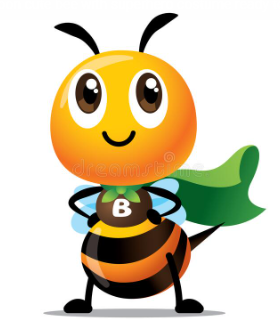 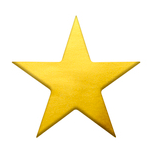 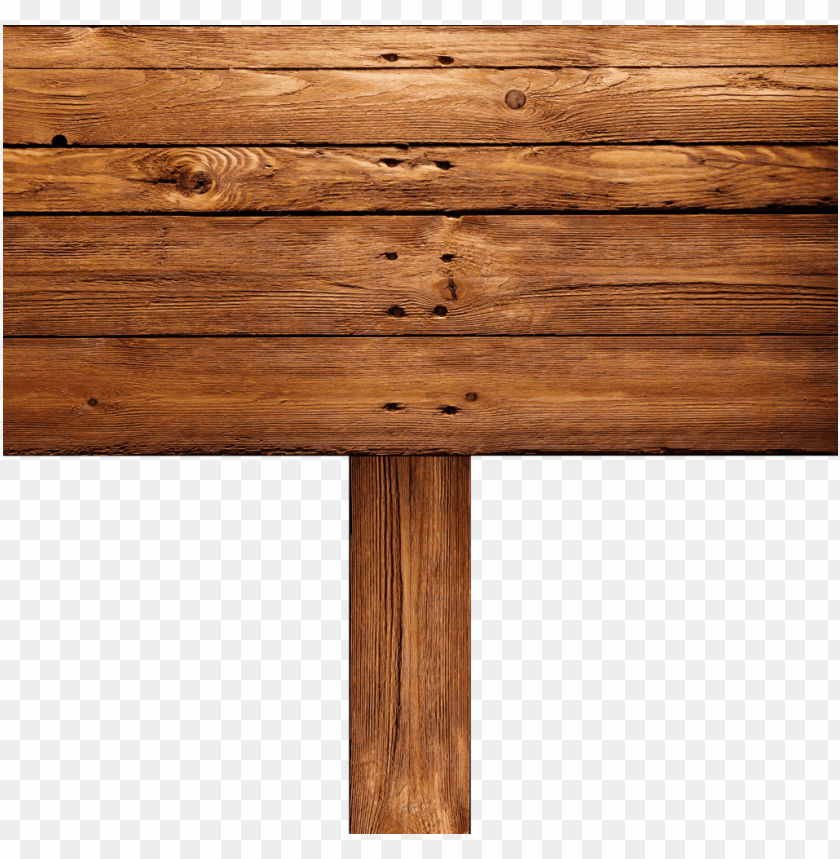 